Liceo Elvira Sánchez de Garcés                                                           Unidad 1: Números Enteros      Matemática  7º A                                                                              Prof.  Mario  L.  Cisterna  B.GUIA  DE  NUMEROS  ENTEROSITEM  I:  EJERCICIOS DE COMPARACIÒN.  ( 2  PUNTOS C/U.  )Ordena de menor a mayor los siguientes grupos de números:           _________________________________________         ________________________________________   ___________________________________            _______________________________________ITEM  II:  EJERCICIOS DE COMPLETACIÒN.  ( 2  PUNTOS C/U.  )	Representa la información numérica de cada situación cotidiana utilizando un número entero negativo o positivo, según corresponda.Un submarino se encuentra a 15 m. bajo el nivel del mar.  _______________La temperatura es de  7 grados bajo cero ____________________La sexta región registro un superávit de 120 m.m de agua caída  _________ Rodolfo  tiene una deuda de  $ 19.500 en el almacén. _________________La familia Bahamonde perdió  90 puntos en una cierta prueba.___________ El 3º subterráneo del mall costanera center inundado con agua y barro  _________El gran matemático griego Pitágoras murió alrededor del año 496 a.C. ________Una paloma vuela a 21 m. de altura. ____________________Un refrigerador marca una temperatura de 10 grados bajo cero  _______________ Sebastián tiene 20 puntos a favor en su juego. ___________________ITEM  III:  EJERCICIOS DE DESARROLLO.  ( 2  PUNTOS C/U.  )Interpreta la siguiente información. Luego, escribe 5 elementos de cada conjunto.  Representa por comprensión cada conjunto numérico. P=   Q=     R=   T=Interpreta la siguiente informacion. Luego, escribe   o   según corresponda.A=     y   12_____ B            b. 14 _____ A            c. 14_____ B            d.  5______ B        e.  28 ______ A            f. 70______ A            g. 23______ B           h. 32 _____ B           ITEM  IV:  EJERCICIOS DE SELECCIÓN MÙLTIPLE.  ( 2  PUNTOS  C/U.  )Responda las siguientes preguntas encerrando en un círculo la alternativa que consideres correcta.ITEM  V:  RESOLUCIÒN  DE PROBLEMAS.  ( 3  PUNTOS  C/U.  )1. Un termómetro marca  , luego baja  y vuelve a subir .  ¿ Qué temperatura marca actualmente ?2. Un buzo desciende a  bajo el nivel del mar y luego asciende . ¿ A qué profundidad queda el buzo ?3. Rodolfo tiene una deuda de  de los cuales solo  ha pagado  ¿ Cuánto le falta por  pagar ?4.  Aristóteles,  uno de los más grandes  filósofos de la antigüedad, nació  en el año   y  murió a los    de edad.¿ En qué año murió Aristóteles ?Nombre:                                                                                                      Curso:             Fecha: 12/03/2021              Objetivo De Aprendizaje: Resolver problemas asociados  a operaciones con  números enteros considerando diversos contextos cotidianos.Nivel de Exigencia: PJE.  TOTAL  GUIA:  92 Puntos      PJE.  OBT.  ESTUDIANTE:                           NOTA:    El valor de la expresión  es:        B.          C.             D. 6. ¿ Cuál de las siguientes expresiones es falsa ?   >                 B.      <         C.    >                    D.    >     El valor de la expresión   es:         B.        C.          D. 7. El valor de la expresión   es:         B.          C.           D. El inverso aditivo de   es:        B.         C.          D. 8. Si la temperatura a las 7 de la mañana era de  3 ºC y descendió 8 grados, ¿ cuánto es la nueva temperatura ? 5 ºC                     B. 11 ºC   C.   ºC                          D. 11 ºCEl valor de la expresión  es:          B.            C.          D. 9. El valor de      es:        B.        C.         D. Considerando que  ¿cuál es el término general de la secuencia ?10. Al ordenar el grupo de números:   de menor a mayor queda: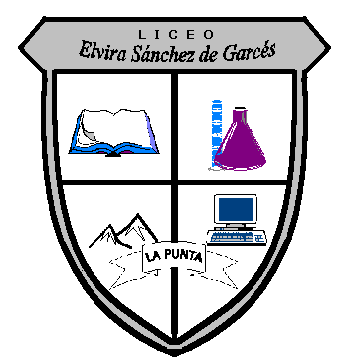 